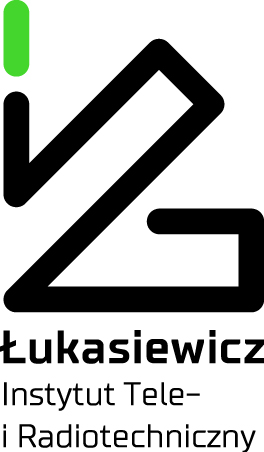 INFORMACJA O WYNIKU POSTĘPOWANIA(protokół z wyboru najkorzystniejszej oferty)03.02.2022r							   Zapytanie ofertowe nr 005/EZ/2022Sieć Badawcza Łukaszewicz - Instytut Tele - i Radiotechniczny (Zamawiający) informuje, że w wyniku przeprowadzenia postępowania o udzielenie zamówienia publicznego w trybie zapytania ofertowego, ogłoszonego 25.01.2022r na stronie internetowej Zamawiającego, na tablicy ogłoszeń w siedzibie Zamawiającego oraz w Bazie Konkurencyjności pod nr 2022-33700-89737na dostawę:  Elementów elektronicznych  wybrano ofertę następujących wykonawców:Nr częściWybrany wykonawcaWartości oferty nettoIUnisystem Sp. z o.o., ul. Nowy świat 36, 80-299 Gdańsk714,24 złIISPIN Elektronik Sp. z o.o. Sp.k.ul. Olsztyńska 5651-423 Wrocław712,50 złIIIM.Electronics Katarzyna  Ozga-Łepkowska, ul. Złotoryjska 3/42, 53-613 Wrocław726,55 złIVSPIN Elektronik Sp. z o.o. Sp.k.ul. Olsztyńska 5651-423 Wrocław927,50 złVPART-AD Artur Dyrda, Grzechynia 768, 34-220 Maków Podhalański1 713,48 zł